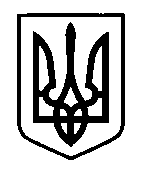 УКРАЇНАПрилуцька міська радаЧернігівська областьУправління освіти Про звільнення учнів від навчальних занять      Відповідно до подання директора Прилуцької школи мистецтв від 05 листопада  2015 року №57, у зв’язку із участю учнів  ЗНЗ у концерті, НАКАЗУЮ:Звільнити від навчальних занять 10 листопада   2015 року наступних учнів ЗНЗ:Назаренко М.   Гімназія  №1                         Лупова К.   Гімназія  №1       Кириляк Я.    Гімназія  №1                          Новак Ю.    Школа №2                                 Бондаренко Є.     Школа №2                   Буцолу А.     Школа №2                         Ганзенко Р.      Гімназія  № 5                          Мікрюкову А.   Гімназія  № 5                          Містюк К.       Гімназія  № 5                             Ворчак А.     Гімназія  № 5                                      Дерев’янко Є.      Гімназія  № 5                      Прищепу А. Гімназія  № 5                               Василенко А.     Гімназія  № 5                         Михайліченко М.      Гімназія  № 5                 Бондаренка М.      Гімназія  № 5                     Зінченка Р.    Школа № 6                           Кізім Д        Школа № 6                                Братусенко Т.      Школа № 6                                     Сердюка В.    Школа № 7        Федорову А.   Школа №9                                           Кайдаша  А.    Школа №9                                                   Колесника  В.          Школа № 14Директорам ЗНЗ  видати відповідні накази по закладах освіти.Контроль за виконанням наказу покласти на головного спеціаліста управління освіти Колошко О.П.Начальник управління освіти							С.М.ВОВК05 листопада  2015 р.НАКАЗм. Прилуки№350 